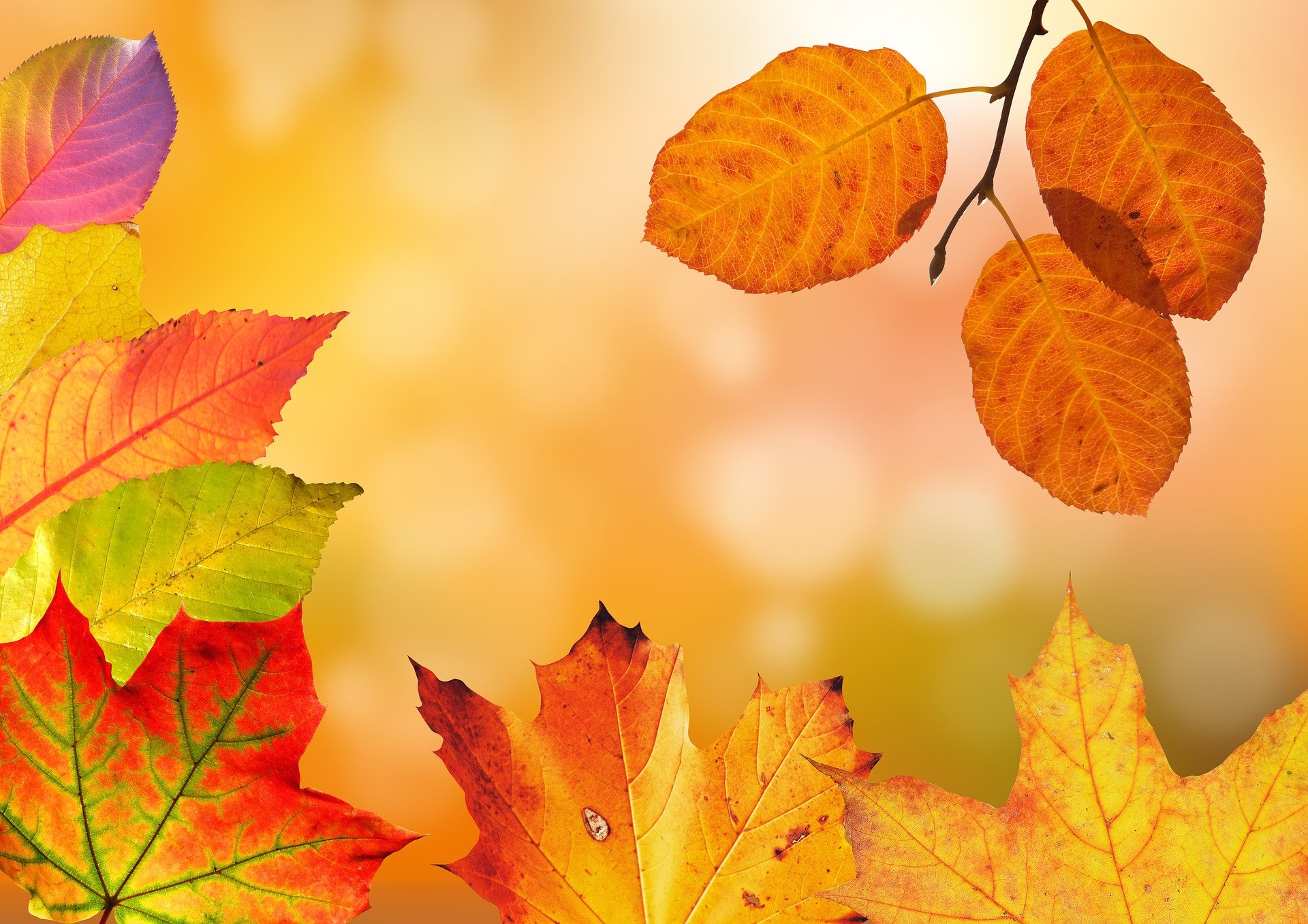 Przewidywane osiągnięcia dziecka 6-letniego	na miesiąc listopad 2021                     Tematyka kompleksowa:                    1. Mój dom – Polska               2. Moje hobby (litera ,,E, e’’, liczba 3)     3. Ulubione zajęcia (litera ,,U, u”, znak =)               4. Nadchodzi zima (litera ,,K, k”, liczba 4)Osiągnięcia:poszerzanie wiadomości dzieci na temat swojego kraju: nazwa, stolica, symbole narodowe, tradycje, historia powstania, sławne postacie; wzbogacanie słownika dziecka o pojęcia ojczyzna, mała ojczyzna, stolica, patriota, patriotyzm; budowanie postawy patriotycznej przez kształtowanie umiejętności przyjmowanie odpowiedniej postawy w trakcie śpiewania hymnu państwowego, budzenia poszanowania dla wszystkich symboli narodowych; budzenie zainteresowania własnym regionem, miejscowością – poznanie zasad funkcjonowania urzędu miejskiego, gminy, pracy prezydenta, burmistrza, wójta, sołtysa, obejrzenie siedziby władz miejskich lub gminnych; poznanie ciekawych i charakterystycznych miejsc;poznanie tradycji własnego regionu: charakterystyczny strój ludowy, mowa, tańce, pielęgnowanie tradycji regionalnych itp. rozwijanie poczucia tożsamości narodowej: zapoznanie z historią Narodowego Święta Niepodległości, kształtowanie przywiązania do społeczności lokalnej i dumy z miejsca zamieszkania; rozwijanie czynnego słownika i mowy dziecka; wprowadzenie pojęcia wyobraźnia; rozwijanie umiejętności swobodnego wypowiadania się na określony temat, poprawnego formułowania wypowiedzi, stosowania przymiotników, spójników i przyimków, poprawnych form fleksyjnych; budowanie wypowiedzi poprawnej stylistycznie; przygotowanie do czytania przez doskonalenie słuchu fonematycznego – doskonalenie umiejętności rozpoznawania dźwięków wydawanych przez przedmioty codziennego użytku; analiza i synteza głoskowa wyrazów; czytanie globalne wyrazów mapa, Polska, dom wprowadzanie kolejnych liter e, E, u, U, k, K; zachęcanie do podejmowania prób samodzielnego czytania;zachęcanie do słuchania i stosowania słów, zwrotów, piosenek 
w j. angielskim;rozwijanie pamięci słuchowej przez naukę wiersza, tekstów piosenek, prostych rymowanek w j. polskim i angielskim;rozwijanie umiejętności matematycznych w zakresie przeliczania, porównywania liczebności zbiorów, dodawania i odejmowania na konkretach i zbiorach zastępczych, kodowania i dekodowania informacji, wyznaczania kierunków w przestrzeni i na kartce; rozwijanie myślenia operacyjnego podczas ustalania stałości elementów w zbiorze, porównywania ciężarów w zabawach; wprowadzenie cyfry 3,4 i znaku =; posługiwanie się poznanymi cyframi 
i znakami do kodowania informacji; rozwijanie koordynacji ruchowo-słuchowo-wzrokowej podczas zabaw 
w KDS;rozwijanie wrażliwości muzycznej dzieci – wprowadzenie tańca kaszubskiego „Szewc” i piosenki „Nam jesień niestraszna”, rozwijanie umiejętności uważnego słuchania muzyki instrumentalnej, rozwijanie poczucia rytmu, doskonalenie umiejętności reagowania na akcent muzyczny, uwrażliwianie na elementy muzyki takie jak tempo, dynamika, wysokość dźwięków;rozwijanie umiejętności plastycznych dzieci i wrażliwości estetycznej przez projektowanie i planowanie pracy, dobieranie barw 
i wykorzystywanie różnorodnych materiałów; rozwijanie sprawności manualnej i grafomotorycznej podczas rysowania, odrysowywania, nawlekania, przyklejania, oddzierania, kreślenia linii po śladzie, kropkach, samodzielnie wg wzoru na czystej kartce i w liniaturze oraz kratownicy, cięcia nożyczkami;rozwijanie zainteresowania środowiskiem przyrodniczym 
i różnorodnymi zjawiskami przez prowadzenie zabaw doświadczalnych; doskonalenie umiejętności prowadzenia obserwacji;rozwijanie sfery społecznej i emocjonalnej; rozwijanie umiejętności współpracy i współdziałania w zespole przez pełnienie różnorodnych ról; podnoszenie poczucia własnej wartości –  odkrywanie swoich mocnych stron; przezwyciężanie nieśmiałości przez prezentowanie siebie i swoich upodobań w różnych formach wyrazu; budowanie więzi w grupie; rozwijanie wyobraźni, kreatywnego myślenia, postaw twórczych; wyrabianie samodzielności podczas pracy, satysfakcji z samodzielnie wykonanego zadania.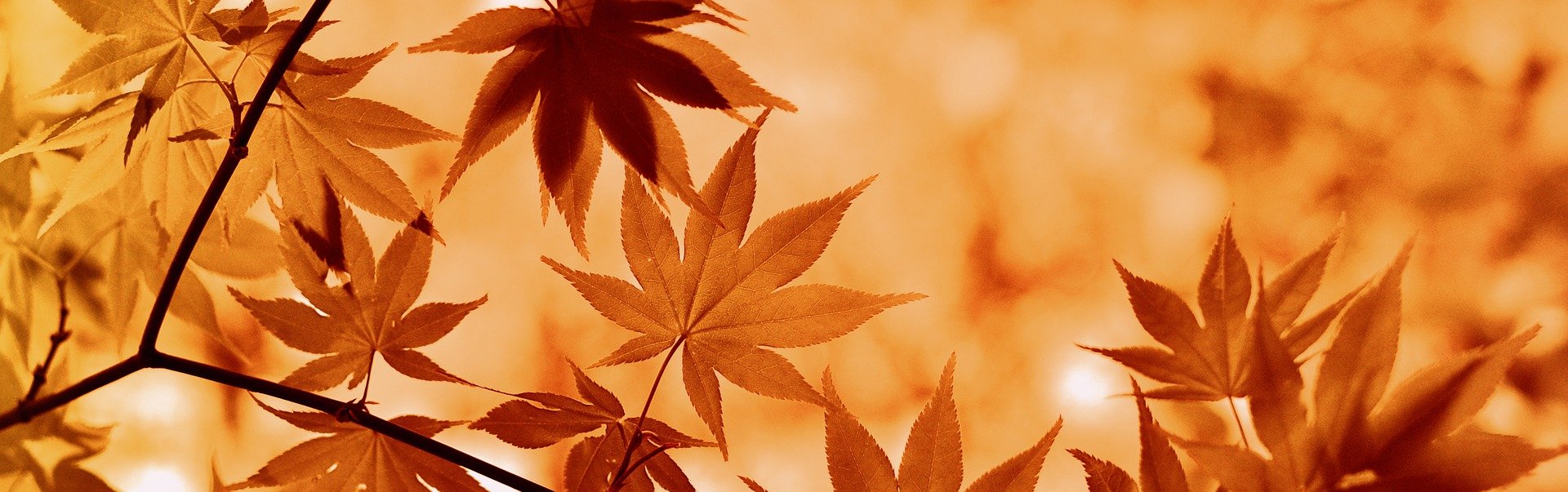 Nasze piosenki i wiersze:Polskie symbole – Marcin PrzewoźniakTo nasza flaga. Barwy znajomeNa górze białe, w dole czerwone.Czerwień to walka, miłość i wierność.A biel? To czystość oraz szlachetność.Czerwień? To tarcza. A biel? To orzeł.Skąd to wiadomo? Sam sprawdzić możesz.Popatrz na godło, Polaku mały,W tarczy czerwonej jest Orzeł Biały.Słuchaj „Mazurka”. Pieśni znajomej,O tym, że Polska jest naszym domem.Stojąc na baczność, w hymnie śpiewamyŻe jest ojczyzną, którą kochamy.Mazurek Dąbrowskiego sł. Józef WybickiJeszcze Polska nie zginęła,Kiedy my żyjemy,Co nam obca przemoc wzięła,Szablą odbierzemy.Ref.: Marsz, marsz, Dąbrowski,        Z ziemi włoskiej do Polski,        Za twoim przewodem,        Złączym się z narodem.Przejdziem Wisłę, przejdziem Wartę,Będziem Polakami,Dał nam przykład Bonaparte,Jak zwyciężać mamy.Ref.: Marsz, marsz…Jak Czarniecki do PoznaniaPo szwedzkim zaborze,Dla ojczyzny ratowaniaWrócim się przez morze.Ref.: Marsz, marsz…Już tam ojciec do swej BasiMówi zapłakany:- Słuchaj jeno, pono nasiBiją w tarabany.Ref.: Marsz, marsz…Nam jesień niestrasznaRef. Jak smutno listopad dziś śpiewa…Posłuchaj:       Wiatr świszczy, deszcz siąpi, dzień szary i plucha…       Lecz chociaż świat tonie w kałużach i błocie,       nam jesień niestraszna, nie damy się słocie!       Choć deszcz, atmosfera wciąż u nas wesoła.       Spójrz! Tyle jest hobby ciekawych dokoła!Tu zbiera się znaczki, słoniki, pocztówki,magnesy, co trafią na drzwi od lodówki.Tu stworzysz kolekcję niezwykłych kamieni.A każdy breloczek w skarb może się zmienić.Ref. Bo chociaż świat tonie w kałużach i błocie,       nam jesień nie straszna, nie damy się słocie!       Choć deszcz, atmosfera wciąż u nas wesoła.       Spójrz! Tyle jest hobby ciekawych dokoła.Z kawałka tektury, bibuły, guzikówtu małych dzieł sztuki wykonasz bez liku.Malować, wycinać lub lepić coś z glinytu możesz bez końca przez długie godziny.Ref. Bo chociaż świat tonie w kałużach i błocie…Tu płyną melodie, gdy stukasz w klawiszelub śpiewasz piosenki raz głośniej, raz ciszej.Na flecie, perkusji czy na ukulele…By muzykę tworzyć, sposobów jest wiele.Ref. Bo chociaż świat tonie w kałużach i błocie…